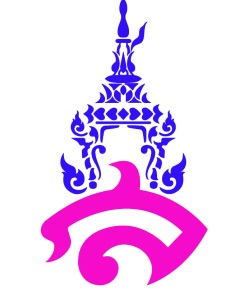 โรงเรียนสาธิตมหาวิทยาลัยราชภัฏสวนสุนันทาแผนการจัดการเรียนรู้กลุ่มสาระการเรียนรู้สุขศึกษาและพลศึกษาวิชาพลศึกษา ๖ ( พ๒๒๑๐๓ )  ชั้นมัธยมศึกษาปีที่ ๒  โดยอาจารย์ระยอง ก้านดอกไม้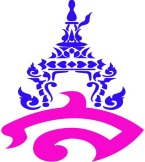 แผนการจัดการเรียนรู้ รหัสวิชา ............พ๒๒๑๐๓.................ชื่อรายวิชา................กรีฑา.................ชั้นมัธยมศึกษาปีที่  ๒กลุ่มสาระการเรียนรู้.............สุขศึกษาและพลศึกษา.............................  ชื่อหน่วยการเรียนรู้ .......................ความรู้ทั่วไปเกี่ยวกับกรีฑา..................................................แผนการเรียนรู้ที่...๑....เรื่อง..................ปฐมนิเทศการสอน ........................... เวลา....๒....ชั่วโมงอาจารย์ผู้สอน	๑.มาตรฐานการเรียนรู้          พ๓.๑๒. ตัวชี้วัด 	 เล่นกีฬาไทยและกีฬาสากลโดยใช้ทักษะพื้นฐานตามชนิดกีฬาได้อย่างละ๑ชนิด๓.  สาระสำคัญ/ความคิดรวบยอด-ประวัติความเป็นมาและพัฒนาการรวมถึงประโยชน์มารยาทในการเล่นและตัวผู้ชมและหลักความปลอดภัยในการเล่นกรีฑา	๔. สาระการเรียนรู้๕.  จุดประสงค์การเรียนรู้      	- รู้และเข้าใจประวัติและพัฒนาการ-สามารถบอกประโยชน์ของการเล่นกรีฑา	-สามารถอธิบายมารยาทของผู้เล่นและผู้ชมกรีฑา	-สามารถอธิบายหลักความปลอดภัยในการเล่นกรีฑา	๖.สมรรถนะสำคัญของผู้เรียน	- ความสามารถในการคิด	- ความสามารถในการสื่อสาร๗.คุณลักษณะอันพึงประสงค์- รับผิดชอบ- ใฝ่เรียน- มุ่งมั่นในการทำงาน- รักความเป็นไทย๘.  กระบวนการจัดกิจกรรมการเรียนรู้     ขั้นนำเข้าสู่บทเรียน		          	๑. ครูถามความรู้ที่เกี่ยวกับกรีฑา		ขั้นจัดการเรียนรู้	    ชั่วโมงที่ ๑        	๑. ครูแนะนำนักเรียนเกี่ยวกับกรีฑา	          ๒. ให้นักเรียนจับกลุ่มร่วมกันค้นหาข้อมูลเกี่ยวกับ- ประวัติและพัฒนาการ-ประโยชน์ของการเล่น-มารยาทของผู้เล่นและผู้ชม-หลักความปลอดภัยในการเล่น        	 ๓. นำเสนอการค้นหาข้อมูลแต่ละกลุ่มตามหัวเรื่องข้างตน        	 ๔. ร่วมกันสรุป   ๙.  สื่อและแหล่งการเรียนรู้	สื่อ แหล่งเรียนรู้	      - ห้องสมุด๑๐.   การวัดและประเมินผล๑๑.  บันทึกหลังสอนผลการสอน..........................................................................................................................................................................ปัญหา/อุปกรณ์.......................................................................................................................................................................... ข้อเสนอแนะ/วิธีแก้ไข.............................................................................................................................................. ..............................................................................................................................................บันทึกการส่งแผนจัดการเรียนรู้............................................................................................................................................................................................................................................................................................(.............................................................)อาจารย์ผู้สอน...................../...................../.....................ความเห็นหัวหน้ากลุ่มสาระวิชา............................................................................................................................................................................................................................................................................................(........................................................................)หัวหน้ากลุ่มสาระวิชา............................................................../.................../.......................ความเห็นผู้บริหาร..........................................................................................................................................................................................................................................................................................(....................................................................)รองผู้อำนวยการฝ่ายวิชาการ.................../..................../......................แผนการจัดการเรียนรู้ รหัสวิชา ............พ๒๒๑๐๓.................ชื่อรายวิชา................กรีฑา.................ชั้นมัธยมศึกษาปีที่  ๒กลุ่มสาระการเรียนรู้.............สุขศึกษาและพลศึกษา.............................   ชื่อหน่วยการเรียนรู้ ...............................องค์ประกอบของกรีฑา..................................................แผนการเรียนรู้ที่...๒....เรื่อง.................สถานที่และอุปกรณ์ ............................. เวลา....๒...ชั่วโมงอาจารย์ผู้สอน			๑.มาตรฐานช่วงชั้น	พ๓.๑    ๒.ตัวบ่งชี้เล่นกีฬาไทยและกีฬาสากลโดยใช้ทักษะพื้นฐานตามชนิดกีฬาได้อย่างละ๑ชนิด๓.สาระสำคัญ	สถานที่และอุปกรณ์กรีฑาการเลือกซื้ออุปกรณ์กรีฑาวิธีการรักษาอุปกรณ์กรีฑา	๔. สาระการเรียนรู้	๑.สถานที่และอุปกรณ์กรีฑา	๒. การเลือกซื้ออุปกรณ์กรีฑาวิธีการรักษาอุปกรณ์กรีฑา	๕.  จุดประสงค์การเรียนรู้      	๑.นักเรียนสามารถอธิบายสถานที่และอุปกรณ์กรีฑา	๒.นักเรียนสามารถการเลือกซื้ออุปกรณ์กีฬากรีฑาวิธีการรักษาอุปกรณ์กรีฑา	๖. สมรรถนะสำคัญของผู้เรียน	- ความสามารถในการคิด	- ความสามารถในการสื่อสาร๗.คุณลักษณะอันพึงประสงค์- รับผิดชอบ- ใฝ่เรียน- มุ่งมั่นในการทำงาน- รักความเป็นไทย๘.  กระบวนการจัดกิจกรรมการเรียนรู้     ขั้นนำเข้าสู่บทเรียน		          	๑. ครูทบทวนการเรียนนำอุปกรณ์มาอธิบาย 	ขั้นจัดการเรียนรู้	    ชั่วโมงที่ ๑         		  ๑. ครูนำเสนอเรื่องของสถานที่อุปกรณ์         		 ๒. ครูให้นักเรียนค้นหาข้อมูลที่เกี่ยวกับ-สถานที่และอุปกรณ์กรีฑา	- การเลือกซื้ออุปกรณ์กรีฑาวิธีการรักษาอุปกรณ์กรีฑา	        		 ๓. นำเสนอการค้นหาข้อมูลแต่ละกลุ่มตามหัวเรื่องข้างตน         		 ๔. ร่วมกันสรุป ๙.  สื่อและแหล่งการเรียนรู้	      - ห้องสมุด๑๐.   การวัดและประเมินผล๑๑.  บันทึกหลังสอนผลการสอน............................................................................................................................................................................................................................................................................................ปัญหา/อุปกรณ์............................................................................................................................................................................................................................................................................................ ข้อเสนอแนะ/วิธีแก้ไข.............................................................................................................................................. ........................................................................................................................................บันทึกการส่งแผนจัดการเรียนรู้............................................................................................................................................................................................................................................................................................(.............................................................)อาจารย์ผู้สอน...................../...................../.....................ความเห็นหัวหน้ากลุ่มสาระวิชา............................................................................................................................................................................................................................................................................................(........................................................................)หัวหน้ากลุ่มสาระวิชา............................................................../.................../.......................ความเห็นผู้บริหาร............................................................................................................................................................................................................................................................................................(....................................................................)รองผู้อำนวยการฝ่ายวิชาการ.................../..................../.......................แผนการจัดการเรียนรู้รหัสวิชา ............พ๒๒๑๐๓.................ชื่อรายวิชา................กรีฑา.................ชั้นมัธยมศึกษาปีที่  ๒กลุ่มสาระการเรียนรู้.............สุขศึกษาและพลศึกษา............................. ชื่อหน่วยการเรียนรู้ .................................การสร้างสมรรถภาพ..................................................แผนการเรียนรู้ที่...๓....เรื่อง.............การสร้างสมรรถภาพของกรีฑา............. เวลา.....๓....ชั่วโมงอาจารย์ผู้สอน	๑.มาตรฐานการเรียนรู้          	พ๓.๑๒. ตัวชี้วัด 	 เล่นกีฬาไทยและกีฬาสากลโดยใช้ทักษะพื้นฐานตามชนิดกีฬาได้อย่างละ๑ชนิด๓.  สาระสำคัญ/ความคิดรวบยอดการอบอุ่นร่างกายและการเสริมสร้างสมรรถภาพทางกายสำหรับกีฬากรีฑา	๔. สาระการเรียนรู้-การอบอุ่นร่างกายสำหรับกีฬากรีฑา	-การเสริมสร้างสมรรถภาพทางกายสำหรับกรีฑา	๕.  จุดประสงค์การเรียนรู้      	-นักเรียนสามารถอธิบายการอบอุ่นร่างกายสำหรับกีฬากรีฑา	-นักเรียนสามารถอธิบายการเสริมสร้างสมรรถภาพทางกายสำหรับกีฬากรีฑา	๖. สมรรถนะสำคัญของผู้เรียน	- ความสามารถในการคิด	- ความสามารถในการสื่อสาร๗.คุณลักษณะอันพึงประสงค์- รับผิดชอบ- ใฝ่เรียน- มุ่งมั่นในการทำงาน- รักความเป็นไทย๘.  กระบวนการจัดกิจกรรมการเรียนรู้     ขั้นนำเข้าสู่บทเรียน		          	๑. ครูทบทวนการเรียนปฏิบัติกรีฑา	 	ขั้นจัดการเรียนรู้	    ชั่วโมงที่ ๑-๒        	๑. ครูแนะนำนักเรียนเกี่ยวกับกรีฑา	          ๒ . ให้นักเรียนจับกลุ่มร่วมกันค้นหาข้อมูลเกี่ยวกับ-การอบอุ่นร่างกายสำหรับกีฬากรีฑา-การเสริมสร้างสมรรถภาพทางกายสำหรับกีฬากรีฑา		๓. นำเสนอการค้นหาข้อมูลแต่ละกลุ่มตามหัวเรื่องข้างตน         	 ๔. ร่วมกันสรุป ๙.  สื่อและแหล่งการเรียนรู้	      สนามกรีฑา๑๐.   การวัดและประเมินผล๑๑.  บันทึกหลังสอนผลการสอน............................................................................................................................................................................................................................................................................................ปัญหา/อุปกรณ์............................................................................................................................................................................................................................................................................................ ข้อเสนอแนะ/วิธีแก้ไข.............................................................................................................................................. ..............................................................................................................................................บันทึกการส่งแผนจัดการเรียนรู้............................................................................................................................................................................................................................................................................................(.............................................................)อาจารย์ผู้สอน...................../...................../.....................ความเห็นหัวหน้ากลุ่มสาระวิชา............................................................................................................................................................................................................................................................................................(........................................................................)หัวหน้ากลุ่มสาระวิชา............................................................../.................../.......................ความเห็นผู้บริหาร............................................................................................................................................................................................................................................................................................(....................................................................)รองผู้อำนวยการฝ่ายวิชาการ.................../..................../.......................แผนการจัดการเรียนรู้ รหัสวิชา ............พ๒๒๑๐๓.................ชื่อรายวิชา................กรีฑา.................ชั้นมัธยมศึกษาปีที่  ๒กลุ่มสาระการเรียนรู้.............สุขศึกษาและพลศึกษา.............................   ชื่อหน่วยการเรียนรู้ ..............................................ทักษาพื้นฐาน...............................................................แผนการเรียนรู้ที่...๔....เรื่อง..การทรงตัวการเคลื่อนที่ การออก และการเข้าเส้นชัย ...... เวลา....๓....ชั่วโมงอาจารย์ผู้สอน	๑.มาตรฐานการเรียนรู้          	พ๓.๑๒. ตัวชี้วัด เล่นกีฬาไทยและกีฬาสากลโดยใช้ทักษะพื้นฐานตามชนิดกีฬาได้อย่างละ๑ชนิด๓.  สาระสำคัญ/ความคิดรวบยอดการทรงตัวการออกสตาร์ทในการเล่นเป็นทักษะเบื้องต้นของการฝึก๔. สาระการเรียนรู้-การทรงตัว การเคลื่อนที่-การออกสตาร์ท การเข้าเส้นชัย๕.  จุดประสงค์การเรียนรู้      	-นักเรียนสามารถอธิบายการการทรงตัวและการเคลื่อนที่-นักเรียนสามารถอธิบายการการออกสตาร์ท การเข้าเส้นชัย๖. สมรรถนะสำคัญของผู้เรียน	- ความสามารถในการคิด	- ความสามารถในการสื่อสาร	- ความสามารถในการแก้ใขข้อบกพล่อง๗.คุณลักษณะอันพึงประสงค์- รับผิดชอบ- ใฝ่เรียน- มุ่งมั่นในการทำงาน- รักความเป็นไทย๘.  กระบวนการจัดกิจกรรมการเรียนรู้     ขั้นนำเข้าสู่บทเรียน		          	๑. ครูทบทวนการเรียนปฏิบัติกรีฑา 	ขั้นจัดการเรียนรู้	    ชั่วโมงที่ ๑-๔        	๑. ครูแนะนำนักเรียนเกี่ยวกับกรีฑา         ๒. ครูสาธิตการทรงตัวการเคลื่อนที่	๓. ครูสาธิตการออกสตาร์ท และการเข้าส้นชัย 	๔. นักเรียนแยกปฏิบัติเป็นรายบุคคล ,เป็นคู่ ,เป็นกลุ่ม	๕. สรุปแก้ไขเป็นกรณีตามสถานการณ์         	  ๙.  สื่อและแหล่งการเรียนรู้	สนามกรีฑา๑๐.   การวัดและประเมินผล๑๑.  บันทึกหลังสอนผลการสอน............................................................................................................................................................................................................................................................................................ปัญหา/อุปกรณ์............................................................................................................................................................................................................................................................................................ ข้อเสนอแนะ/วิธีแก้ไข.............................................................................................................................................	บันทึกการส่งแผนจัดการเรียนรู้............................................................................................................................................................................................................................................................................................(.............................................................)อาจารย์ผู้สอน...................../...................../.....................ความเห็นหัวหน้ากลุ่มสาระวิชา............................................................................................................................................................................................................................................................................................(........................................................................)หัวหน้ากลุ่มสาระวิชา............................................................../.................../.......................ความเห็นผู้บริหาร............................................................................................................................................................................................................................................................................................(....................................................................)รองผู้อำนวยการฝ่ายวิชาการ.................../..................../......................แผนการจัดการเรียนรู้ รหัสวิชา ............พ๒๒๑๐๓.................ชื่อรายวิชา................กรีฑา.................ชั้นมัธยมศึกษาปีที่  ๒กลุ่มสาระการเรียนรู้.............สุขศึกษาและพลศึกษา.............................   ชื่อหน่วยการเรียนรู้ ................................................ทักษาพื้นฐาน......................................................แผนการเรียนรู้ที่...๕...เรื่อง............การวิ่งระยะสั้นระยะกลางและระยะไกล ........ เวลา....๒...ชั่วโมงอาจารย์ผู้สอน	๑.มาตรฐานการเรียนรู้          	พ๓.๑๒. ตัวชี้วัด 	 เล่นกีฬาไทยและกีฬาสากลโดยใช้ทักษะพื้นฐานตามชนิดกีฬาได้อย่างละ๑ชนิด๓.  สาระสำคัญ/ความคิดรวบยอดการการวิ่งระยะสั้นระยะกลางระยะไกลในการเล่นเป็นทักษะเบื้องต้นที่สำคัญของการฝึกที่จะต้องฝึกให้ชำนาญ๔. สาระการเรียนรู้-การวิ่งระยะต่างๆ๕.  จุดประสงค์การเรียนรู้      	-นักเรียนสามารถอธิบายการวิ่งระยะต่างๆที่ถูกต้องได้-นักเรียนสามารถปฏิบัติการวิ่งระยะต่างๆได้๖. สมรรถนะสำคัญของผู้เรียน	- ความสามารถในการคิด	- ความสามารถในการสื่อสาร	- ความสามารถในการแก้ใขข้อบกพล่อง๗.คุณลักษณะอันพึงประสงค์- รับผิดชอบ- ใฝ่เรียน- มุ่งมั่นในการทำงาน- รักความเป็นไทย๘.  กระบวนการจัดกิจกรรมการเรียนรู้     ขั้นนำเข้าสู่บทเรียน		          	๑. ครูทบทวนการเรียนปฏิบัติการวิ่งระยะต่างๆขั้นจัดการเรียนรู้	    ชั่วโมงที่ ๑-๒        	๑. ครูแนะนำนักเรียนเกี่ยวกับการวิ่งระยะต่างๆ         ๒. ครูสาธิตวิ่ง ,และปฏิบัติไปพร้อมๆกัน	๓. นักเรียนแยกปฏิบัติเป็นรายบุคคล ,เป็นกลุ่ม	๔. สรุปแก้ไขเป็นกรณีตามสถานการณ์         	  ๙.  สื่อและแหล่งการเรียนรู้		สนามกรีฑา๑๐.   การวัดและประเมินผล๑๑.  บันทึกหลังสอนผลการสอน............................................................................................................................................................................................................................................................................................ปัญหา/อุปกรณ์............................................................................................................................................................................................................................................................................................ ข้อเสนอแนะ/วิธีแก้ไข.............................................................................................................................................. ...............................................................................................................................บันทึกการส่งแผนจัดการเรียนรู้............................................................................................................................................................................................................................................................................................(.............................................................)อาจารย์ผู้สอน...................../...................../.....................ความเห็นหัวหน้ากลุ่มสาระวิชา............................................................................................................................................................................................................................................................................................(........................................................................)หัวหน้ากลุ่มสาระวิชา............................................................../.................../.......................ความเห็นผู้บริหาร............................................................................................................................................................................................................................................................................................(....................................................................)รองผู้อำนวยการฝ่ายวิชาการ.................../..................../..............แผนการจัดการเรียนรู้ รหัสวิชา ............พ๒๒๑๐๓.................ชื่อรายวิชา................กรีฑา.................ชั้นมัธยมศึกษาปีที่  ๒กลุ่มสาระการเรียนรู้.............สุขศึกษาและพลศึกษา.............................  ชื่อหน่วยการเรียนรู้ ......................................ทักษาพื้นฐาน...........................................................แผนการเรียนรู้ที่...๖....เรื่อง............................การวิ่งผลัด................................ เวลา....๒....ชั่วโมง..อาจารย์ผู้สอน	๑.มาตรฐานการเรียนรู้          	พ๓.๑๒. ตัวชี้วัด 	 เล่นกีฬาไทยและกีฬาสากลโดยใช้ทักษะพื้นฐานตามชนิดกีฬาได้อย่างละ๑ชนิด๓.  สาระสำคัญ/ความคิดรวบยอดการวิ่งประเภทผลัดมีประโยชน์ในการเล่นเกมมาก เพราะจะทำให้สามารถควบคุมการรับส่งไม้ผลัดได้โดยถูกต้องและรวดเร็ว๔. สาระการเรียนรู้-การวิ่งประเภทผลัด๕.  จุดประสงค์การเรียนรู้      	-นักเรียนสามารถอธิบายการวิ่งประเภทผลัดที่ถูกต้องได้-นักเรียนสามารถปฏิบัติการวิ่งประเภทผลัดได้๖. สมรรถนะสำคัญของผู้เรียน	-ความสามารถในการคิด	- ความสามารถในการสื่อสาร	- ความสามารถในการแก้ใขข้อบกพล่อง๗.คุณลักษณะอันพึงประสงค์- รับผิดชอบ- ใฝ่เรียน- มุ่งมั่นในการทำงาน- รักความเป็นไทย๘.  กระบวนการจัดกิจกรรมการเรียนรู้     ขั้นนำเข้าสู่บทเรียน		          		๑. ครูทบทวนการเรียนปฏิบัติการวิ่งประเภทผลัด 	ขั้นจัดการเรียนรู้	    ชั่วโมงที่ ๑-๒        	๑. ครูแนะนำนักเรียนเกี่ยวกับการผลัดที่ถูกต้อง         ๒ . ครูสาธิตการรับ-ส่งไม้ผลัด ,และปฏิบัติไปพร้อมๆกัน	๓. นักเรียนแยกปฏิบัติเป็นรายบุคคล ,เป็นกลุ่ม	๔. สรุปแก้ไขเป็นกรณีตามสถานการณ์         	  ๙.  สื่อและแหล่งการเรียนรู้		สนามกรีฑา๑๐.   การวัดและประเมินผล๑๑.  บันทึกหลังสอนผลการสอน............................................................................................................................................................................................................................................................................................ปัญหา/อุปกรณ์............................................................................................................................................................................................................................................................................................ ข้อเสนอแนะ/วิธีแก้ไข.............................................................................................................................................. บันทึกการส่งแผนจัดการเรียนรู้............................................................................................................................................................................................................................................................................................(.............................................................)อาจารย์ผู้สอน...................../...................../.....................ความเห็นหัวหน้ากลุ่มสาระวิชา............................................................................................................................................................................................................................................................................................(........................................................................)หัวหน้ากลุ่มสาระวิชา............................................................../.................../.......................ความเห็นผู้บริหาร............................................................................................................................................................................................................................................................................................(....................................................................)รองผู้อำนวยการฝ่ายวิชาการ.................../..................../.....แผนการจัดการเรียนรู้ รหัสวิชา ............พ๒๒๑๐๓.................ชื่อรายวิชา................กรีฑา.................ชั้นมัธยมศึกษาปีที่  ๒กลุ่มสาระการเรียนรู้.............สุขศึกษาและพลศึกษา.............................ชื่อหน่วยการเรียนรู้ ................................................ทักษาพื้นฐาน....... ..................................................แผนการเรียนรู้ที่...๗....เรื่อง............การรับส่งไม้ผลัดและการแข่งขัน ......................เวลา....๓....ชั่วโมงอาจารย์ผู้สอน๑.มาตรฐานการเรียนรู้          	พ๓.๑๒. ตัวชี้วัด 	 เล่นกีฬาไทยและกีฬาสากลโดยใช้ทักษะพื้นฐานตามชนิดกีฬาได้อย่างละ๑ชนิด๓.  สาระสำคัญ/ความคิดรวบยอดการรับ-ส่งไม้ผลัดที่ดีจะเป็นการสื่อสารกันในทีมที่มุ่งสู่ความสำเร็จ๔. สาระการเรียนรู้-การรับ-ส่งไม้ผลัดที่สำเร็จ๕.  จุดประสงค์การเรียนรู้      	-นักเรียนสามารถอธิบายการรับ-ส่งไม้ผลัดแบบต่างๆที่ถูกต้องได้-นักเรียนสามารถปฏิบัติการรับ-ส่งไม้ผลัดแบบต่างๆได้๖. สมรรถนะสำคัญของผู้เรียน	- ความสามารถในการคิด	- ความสามารถในการสื่อสาร	- ความสามารถในการแก้ใขข้อบกพล่อง๗.คุณลักษณะอันพึงประสงค์- รับผิดชอบ- ใฝ่เรียน- มุ่งมั่นในการทำงาน- รักความเป็นไทย๘.  กระบวนการจัดกิจกรรมการเรียนรู้     ขั้นนำเข้าสู่บทเรียน		          		๑. ครูทบทวนการเรียนปฏิบัติกรีฑา 	ขั้นจัดการเรียนรู้	    ชั่วโมงที่ ๑-๔        		๑. ครูแนะนำนักเรียนเกี่ยวกับการรับ-ส่งแบบต่างๆ         	๒ . ครูสาธิตการส่ง-รับ ,และปฏิบัติไปพร้อมๆกัน		๓. นักเรียนแยกปฏิบัติเป็นรายกลุ่ม		๔. สรุปแก้ไขเป็นกรณีตามสถานการณ์         	  ๙.  สื่อและแหล่งการเรียนรู้		สนามกรีฑา๑๐.   การวัดและประเมินผล๑๑.  บันทึกหลังสอนผลการสอน............................................................................................................................................................................................................................................................................................ปัญหา/อุปกรณ์............................................................................................................................................................................................................................................................................................ ข้อเสนอแนะ/วิธีแก้ไข.............................................................................................................................................. .....................................................................................................................................บันทึกการส่งแผนจัดการเรียนรู้............................................................................................................................................................................................................................................................................................(.............................................................)อาจารย์ผู้สอน...................../...................../.....................ความเห็นหัวหน้ากลุ่มสาระวิชา............................................................................................................................................................................................................................................................................................(........................................................................)หัวหน้ากลุ่มสาระวิชา............................................................../.................../.......................ความเห็นผู้บริหาร............................................................................................................................................................................................................................................................................................(....................................................................)รองผู้อำนวยการฝ่ายวิชาการ.................../..................../.....................แผนการจัดการเรียนรู้ รหัสวิชา ............พ๒๒๑๐๓.................ชื่อรายวิชา................กรีฑา.................ชั้นมัธยมศึกษาปีที่  ๒กลุ่มสาระการเรียนรู้.............สุขศึกษาและพลศึกษา............................ชื่อหน่วยการเรียนรู้ ...........................................ทักษาพื้นฐาน.. ..................................................แผนการเรียนรู้ที่...๘....เรื่อง….……การแข่งขันประเภททีม.............................. เวลา....๒....ชั่วโมงอาจารย์ผู้สอน	๑.มาตรฐานการเรียนรู้         	 พ๓.๑๒. ตัวชี้วัด 	 เล่นกีฬาไทยและกีฬาสากลโดยใช้ทักษะพื้นฐานตามชนิดกีฬาได้อย่างละ๑ชนิด๓.  สาระสำคัญ/ความคิดรวบยอดการแข่งขันประเภททีม หมายถึงการวิ่งประเภทผลัดที่มีการแข่งกันระหว่าง๒ทีมขึ้นไป ๔. สาระการเรียนรู้-การแข่งขัน๕.  จุดประสงค์การเรียนรู้      	-นักเรียนสามารถอธิบายการแข่งขันประเภททีมที่ถูกต้องได้-นักเรียนสามารถปฏิบัติการแข่งขันประเภททีมได้๖. สมรรถนะสำคัญของผู้เรียน	- ความสามารถในการคิด	- ความสามารถในการสื่อสาร	- ความสามารถในการแก้ใขข้อบกพล่อง๗.คุณลักษณะอันพึงประสงค์- รับผิดชอบ- ใฝ่เรียน- มุ่งมั่นในการทำงาน- รักความเป็นไทย๘.  กระบวนการจัดกิจกรรมการเรียนรู้     ขั้นนำเข้าสู่บทเรียน		          		๑. ครูทบทวนการเรียนปฏิบัติแข่งขัน 	ขั้นจัดการเรียนรู้	    ชั่วโมงที่ ๑-๒        		๑. ครูแนะนำนักเรียนเกี่ยวกับกติกา         	๒. ครูสาธิตการแข่งขัน ,และปฏิบัติไปพร้อมๆกัน		๓. นักเรียนแยกปฏิบัติเป็นรายบุคคล ,เป็นกลุ่ม		๔. สรุปแก้ไขเป็นกรณีตามสถานการณ์         	  ๙.  สื่อและแหล่งการเรียนรู้		สนามกรีฑา๑๐.   การวัดและประเมินผล๑๑.  บันทึกหลังสอนผลการสอน............................................................................................................................................................................................................................................................................................ปัญหา/อุปกรณ์............................................................................................................................................................................................................................................................................................ ข้อเสนอแนะ/วิธีแก้ไข.............................................................................................................................................. ..............................................................................................................................................บันทึกการส่งแผนจัดการเรียนรู้............................................................................................................................................................................................................................................................................................(.............................................................)อาจารย์ผู้สอน...................../...................../.....................ความเห็นหัวหน้ากลุ่มสาระวิชา............................................................................................................................................................................................................................................................................................(........................................................................)หัวหน้ากลุ่มสาระวิชา............................................................../.................../.......................ความเห็นผู้บริหาร............................................................................................................................................................................................................................................................................................(....................................................................)รองผู้อำนวยการฝ่ายวิชาการ.................../..................../.......................แผนการจัดการเรียนรู้ รหัสวิชา ............พ๒๒๑๐๓.................ชื่อรายวิชา................กรีฑา.................ชั้นมัธยมศึกษาปีที่  ๒กลุ่มสาระการเรียนรู้.............สุขศึกษาและพลศึกษา.............................  ชื่อหน่วยการเรียนรู้ ..........................................ทักษาพื้นฐาน .................................................แผนการเรียนรู้ที่...๙....เรื่อง...............การทกสอบโดยการแข่งขัน................. เวลา....๒....ชั่วโมงอาจารย์ผู้สอน	๑.มาตรฐานการเรียนรู้          	พ๓.๑๒. ตัวชี้วัด 	 เล่นกีฬาไทยและกีฬาสากลโดยใช้ทักษะพื้นฐานตามชนิดกีฬาได้อย่างละ๓ชนิด๓.  สาระสำคัญ/ความคิดรวบยอดการแข่งขันกีฬา กรีฑา จะช่วยให้ผู้เล่นประสบความสำเร็จ จะต้องอาศัยความสามารถร่างกายของแต่ละบุคคล และการแข่งขันประเภททีมจะต่องอาศัยความร่วมมือกันในทีม๔. สาระการเรียนรู้-การแข่งขัน๕.  จุดประสงค์การเรียนรู้      	-นักเรียนสามารถอธิบายการแข่งขันประเภทต่างๆที่ถูกต้องได้-นักเรียนสามารถปฏิบัติการแข่งขันได้๖. สมรรถนะสำคัญของผู้เรียน	- ความสามารถในการคิด	- ความสามารถในการสื่อสาร	- ความสามารถในการแก้ใขข้อบกพล่อง๗.คุณลักษณะอันพึงประสงค์- รับผิดชอบ- ใฝ่เรียน- มุ่งมั่นในการทำงาน- รักความเป็นไทย๘.  กระบวนการจัดกิจกรรมการเรียนรู้     ขั้นนำเข้าสู่บทเรียน		          	๑. ครูทบทวนการเรียนปฏิบัติการแข่งขัน 	ขั้นจัดการเรียนรู้	    ชั่วโมงที่๑-๒        	๑. ครูแนะนำนักเรียนเกี่ยวกับการแข่งขัน          ๒ . ครูสาธิตการแข่งขันแต่ละประเภท ,และปฏิบัติไปพร้อมๆกัน	๓. นักเรียนแยกปฏิบัติเป็นรายบุคคล ,เป็นกลุ่ม	๔. สรุปแก้ไขเป็นกรณีตามสถานการณ์         	  ๙.  สื่อและแหล่งการเรียนรู้		สนามกรีฑา๑๐.   การวัดและประเมินผล๑๑.  บันทึกหลังสอนผลการสอน............................................................................................................................................................................................................................................................................................ปัญหา/อุปกรณ์............................................................................................................................................................................................................................................................................................ ข้อเสนอแนะ/วิธีแก้ไข.............................................................................................................................................. .............................................................................................................................................บันทึกการส่งแผนจัดการเรียนรู้............................................................................................................................................................................................................................................................................................(.............................................................)อาจารย์ผู้สอน...................../...................../.....................ความเห็นหัวหน้ากลุ่มสาระวิชา............................................................................................................................................................................................................................................................................................(........................................................................)หัวหน้ากลุ่มสาระวิชา............................................................../.................../.......................ความเห็นผู้บริหาร............................................................................................................................................................................................................................................................................................(....................................................................)รองผู้อำนวยการฝ่ายวิชาการ.................../..................../.......................เป้าหมายหลักฐานเครื่องมือวัดเกณฑ์การประเมินสาระสำคัญ-สังเกตความตั้งใจ-สอบถามซักถามงานกลุ่ม- ความถูกต้องของการส่งงานการซักถาม- เกณฑ์ปฏิบัติผ่านและไม่ผ่าน- เกณฑ์การให้คะแนนมากกว่า ๖0 % เป้าหมายหลักฐานเครื่องมือวัดเกณฑ์การประเมินสาระสำคัญ-สังเกตความตั้งใจ-สอบถามซักถาม-งานกลุ่ม- ความถูกต้องของการส่งงานการซักถาม- เกณฑ์ปฏิบัติผ่านและไม่ผ่าน- เกณฑ์การให้คะแนนมากกว่า ๖0 % เป้าหมายหลักฐานเครื่องมือวัดเกณฑ์การประเมินสาระสำคัญ-สังเกตความตั้งใจ-สอบถามซักถามงานกลุ่ม- ความถูกต้องของการส่งงานการซักถาม- เกณฑ์ปฏิบัติผ่านและไม่ผ่าน- เกณฑ์การให้คะแนนมากกว่า ๖0 % เป้าหมายหลักฐานเครื่องมือวัดเกณฑ์การประเมินสาระสำคัญ-สังเกตความตั้งใจ-สอบถามซักถาม-ปฏิบัติรายบุคคล-ปฏิบัติเป็นคู่-ปฏิบัติเป็นกลุ่ม- ความถูกต้องของ                    การปฏิบัติ- เกณฑ์ปฏิบัติผ่านและไม่ผ่าน- เกณฑ์การให้คะแนนมากกว่า ๖0 % เป้าหมายหลักฐานเครื่องมือวัดเกณฑ์การประเมินสาระสำคัญ-สังเกตความตั้งใจ-สอบถามซักถาม-ปฏิบัติรายบุคคล-ปฏิบัติเป็นคู่- ความถูกต้องของ                    การปฏิบัติ- เกณฑ์ปฏิบัติผ่านและไม่ผ่าน- เกณฑ์การให้คะแนนมากกว่า ๖0 % เป้าหมายหลักฐานเครื่องมือวัดเกณฑ์การประเมินสาระสำคัญ-สังเกตความตั้งใจ-สอบถามซักถาม-ปฏิบัติรายบุคคล-ปฏิบัติเป็นกลุ่ม- ความถูกต้องของ                    การปฏิบัติ- เกณฑ์ปฏิบัติผ่านและไม่ผ่าน- เกณฑ์การให้คะแนนมากกว่า ๖0 % เป้าหมายหลักฐานเครื่องมือวัดเกณฑ์การประเมินสาระสำคัญ-สังเกตความตั้งใจ-สอบถามซักถาม-ปฏิบัติรายบุคคล-ปฏิบัติเป็นกลุ่ม- ความถูกต้องของ                    การปฏิบัติ- เกณฑ์ปฏิบัติผ่านและไม่ผ่าน- เกณฑ์การให้คะแนนมากกว่า ๖0 % เป้าหมายหลักฐานเครื่องมือวัดเกณฑ์การประเมินสาระสำคัญ-สังเกตความตั้งใจ-สอบถามซักถาม-ปฏิบัติรายบุคคล-ปฏิบัติเป็นกลุ่ม- ความถูกต้องของ                    การปฏิบัติ- เกณฑ์ปฏิบัติผ่านและไม่ผ่าน- เกณฑ์การให้คะแนนมากกว่า ๖0 % เป้าหมายหลักฐานเครื่องมือวัดเกณฑ์การประเมินสาระสำคัญ-สังเกตความตั้งใจ-สอบถามซักถาม-ปฏิบัติรายบุคคล-ปฏิบัติเป็นกลุ่ม- ความถูกต้องของ                    การปฏิบัติ- เกณฑ์ปฏิบัติผ่านและไม่ผ่าน- เกณฑ์การให้คะแนนมากกว่า ๖0 % 